Vyfarbi taký počet kvetov v riadku, koľko je bodiek na kocke. Kvety pomenuj.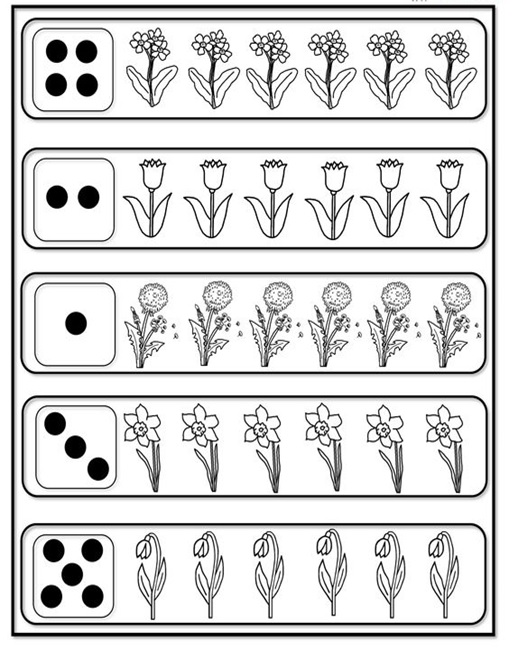 